Lab Report RequirementsYour lab reports need (5) sections. Number them! Take pride in your work. Title:    Write the lab title, your name, date, and class Problem statement:   State clearly what you are trying to do in the lab Materials & MethodsList the equipment and supplies you usedWrite what you did, and how you did it Include sketches and diagrams of the lab set-up!If it includes Chemistry, you must write out the reactions! Results:  Present your resultsUse tables, charts, and graphs. Label everything and show all units! Conclusion:    Write a closing paragraphWhat did you find out? What did you learn? What did you discover? Several student examples are posted near this handout. Look at them to get ideas! 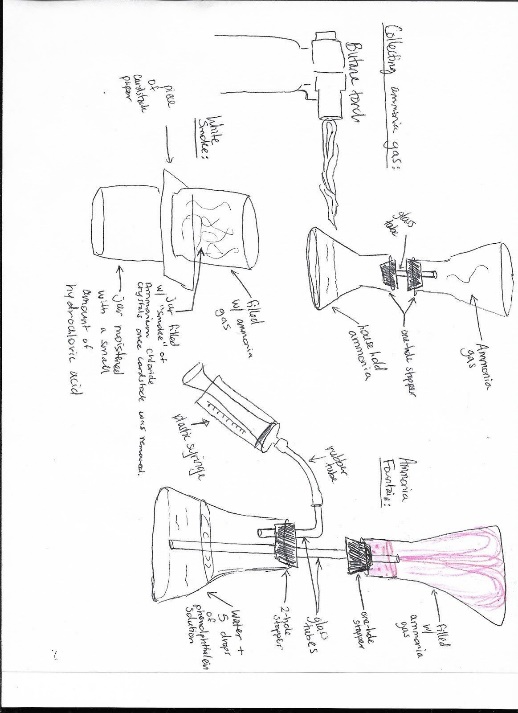 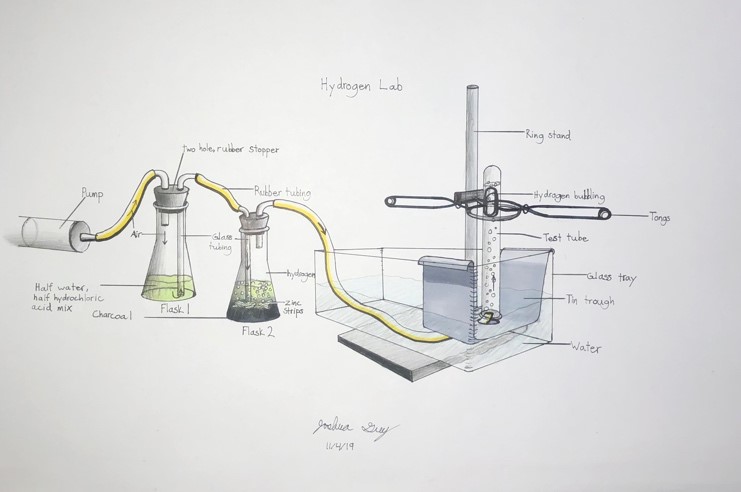 